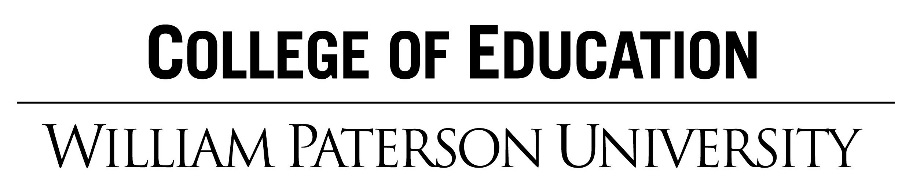 Clinical Intern Action PlanClinical Intern:Clinical Educator:Clinical Supervisor: Date: PlanningConcern:Details:
Concern:Details:
Concern:Details:KnowledgeConcern:Details:
Concern:Details:
Concern:Details:UnderstandingsConcern:Details:
Concern:Details:
Concern:Details:APPLICATIONConcern:Details:
Concern:Details:
Concern:Details:ACTION PLAN – Goals and EvaluationThe following goals are identified based on the concerns described in the above sections. Actions and supports have been identified to provide continued assistance to help the candidate be successful. Candidate Signature: ______________________________________  Date:  _______________Clinical Supervisor Signature:  _____________________________________Date:  _________________Clinical Educator Signature: _____________________________________   Date:  __________________Credit: Dr. Jill Patterson, William Paterson Clinical Supervisor, 2016.GoalAction/Support providedEvaluationTimelineGOAL #1: GOAL #2: GOAL #3: GOAL #4: GOAL #5: 